Załącznik 4UWAGA! ZMIANA!DROGI RODZICU/OPIEKUNIE! DROGI UCZNIU!Nastąpiła zmiana adresów e-mail kadry pedagogicznej „Jędrusia”!Podaję adres e-mail do kontaktu z logopedą:cygan.i@jedrus.netDyżury logopedy: poniedziałek -  piątek 10.00 – 14.00Pozdrawiam!  Pani Iza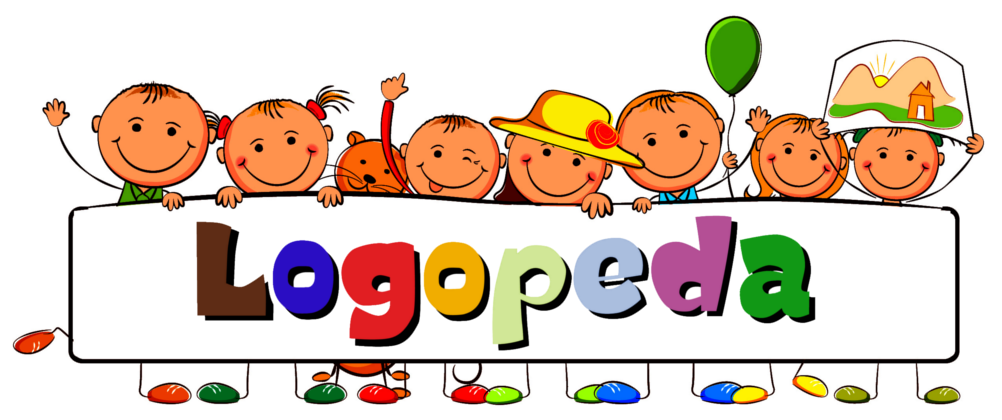 